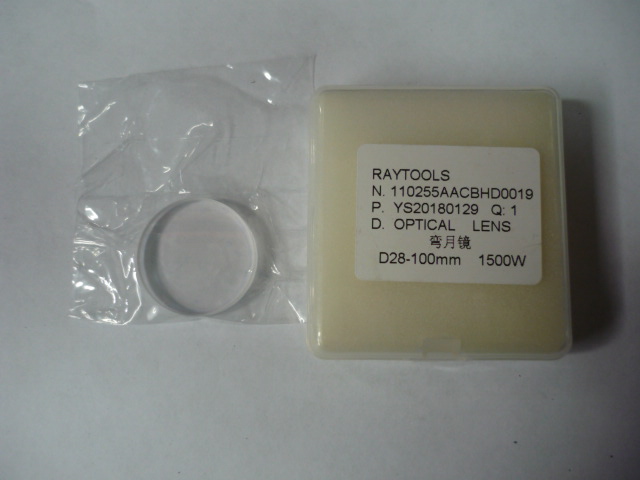 Артикул из 1СНазваниеМощностьF0063499Линза коллиматорная верхняя для RAYTOOLS BT230 арт. 110255AACBHD00191,5 W